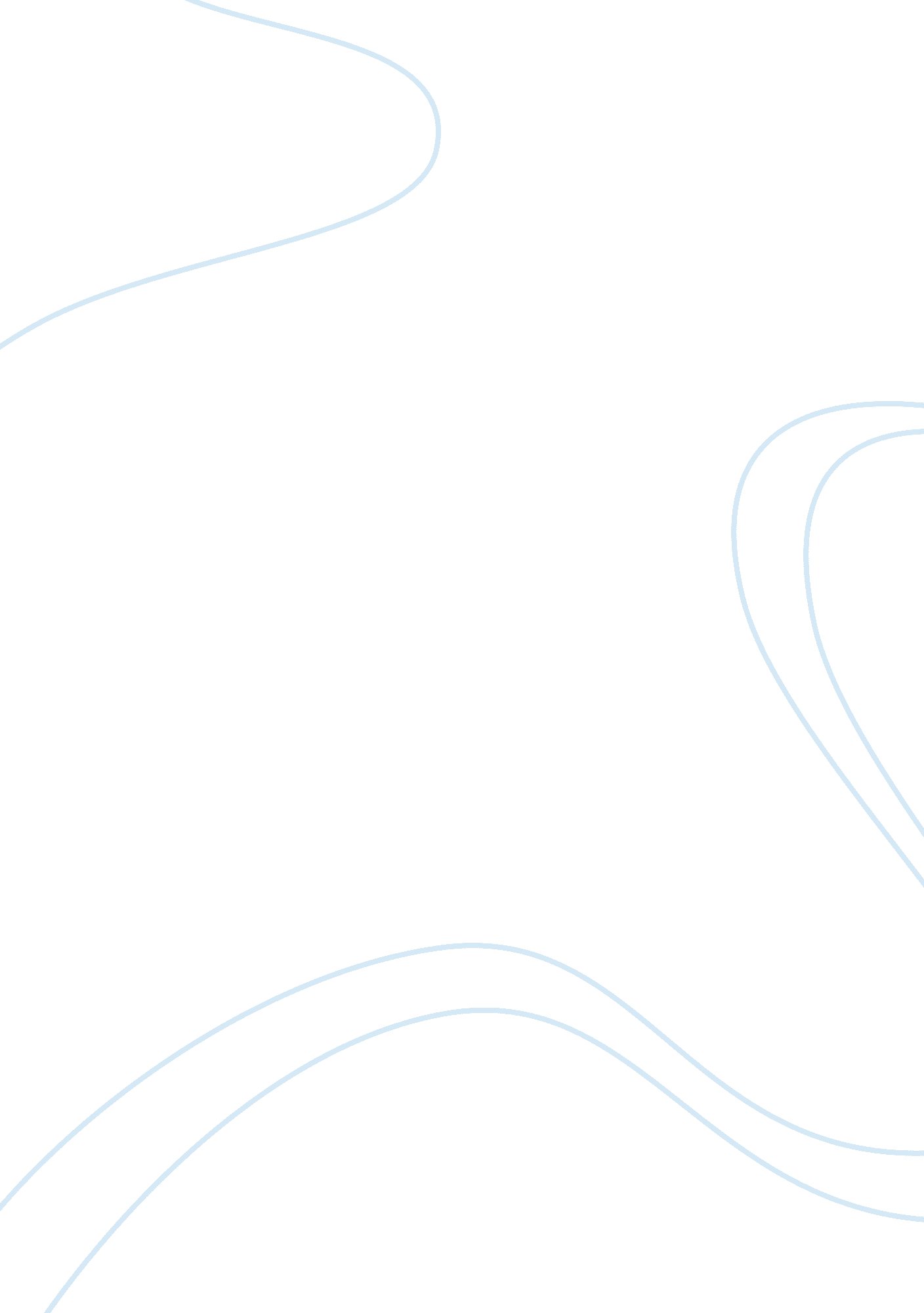 The just delivered to first flow forBusiness, Accounting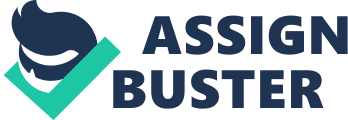 The first day of the internship began with a tour of the company andfactory, and introductions to company personnel. Firstly, I visited theSandwich Production department. Then, the flow of Sandwich Production Department was observed. Afterthe production department of sandwiches, there was a basic section, which isPacking Department. Done with visiting the factory, I had a meeting withprocess improvement manager and discussed my schedule for upcoming weeks, andmy manager decided the project which will be done during the internship. TheCost Accounting Project was assigned to me by the manager. Then, departmentalpolicies, rules, and regulations were reviewed. The process improvementengineer, who is my Supervisor informed me about the project objective. The restof my shift was spent in the Production Planning department and I observed theflow of the work for office side. 13. 06. 2017 Tuesday The second day of the internship my manager gave me an assignment aboutthe factory process. The similar projects to Cost Accounting project wassearched ithe internet. Communicated with my Internship Supervisor and ProcessImprovement Manager Bahad? r Duran about the progress of the projectrequisites. Then, engaged to understand the physical layout of the factory. Collectingthe information which is a necessity for time study sheet was observed. Internship supervisor provided me a stopwatch, and time study sheet to usecollecting data. For Time Study Chart and Time Study Sheet see Appendix 2, Figure 1 and 8. 14. 06. 2017 Wednesday On the third, day the packing department wasassigned to my responsibility by the manager. The packing department flow, andthe packing machine was observed. There was a horizontal packing machine whichuses for packing the sandwiches which came from the production line. Afterpacking, the products were sent to next section for tagging the products, ifthey have a special tag. If the product does not have a special tag, they werejust delivered to first flow for shipping by an employee. Sometimes any productdoes not need shipping immediately, or just produced to store. It provides thatif there is an order, they can send without any problems. Production Planningdepartment carries off the problem. Quality control work was observed when Iwas in the production and packing flow. It was a good gain for me because Icould see how important the quality control department. Most of the day wasspent on method and time study. Applied the time study format. I was informedabout the progress of applying time study method by my Internship Supervisor. 